附件“金陵微校—法治教育”专栏二维码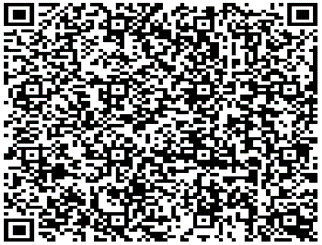 “法治第二课堂”荔枝新闻网二维码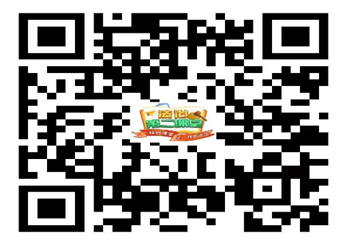 